Francia! Paris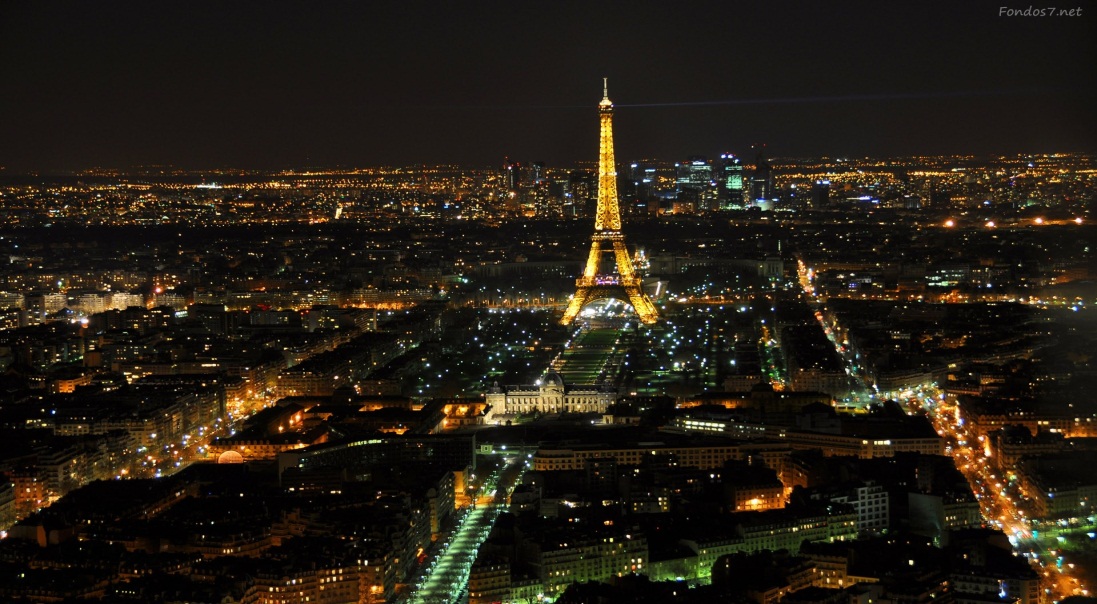 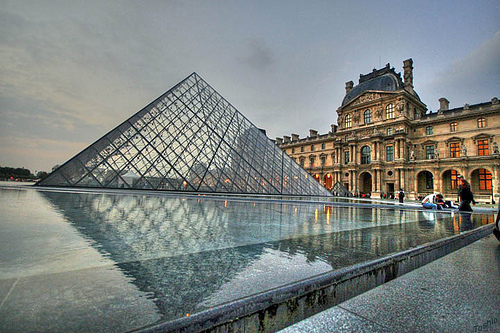 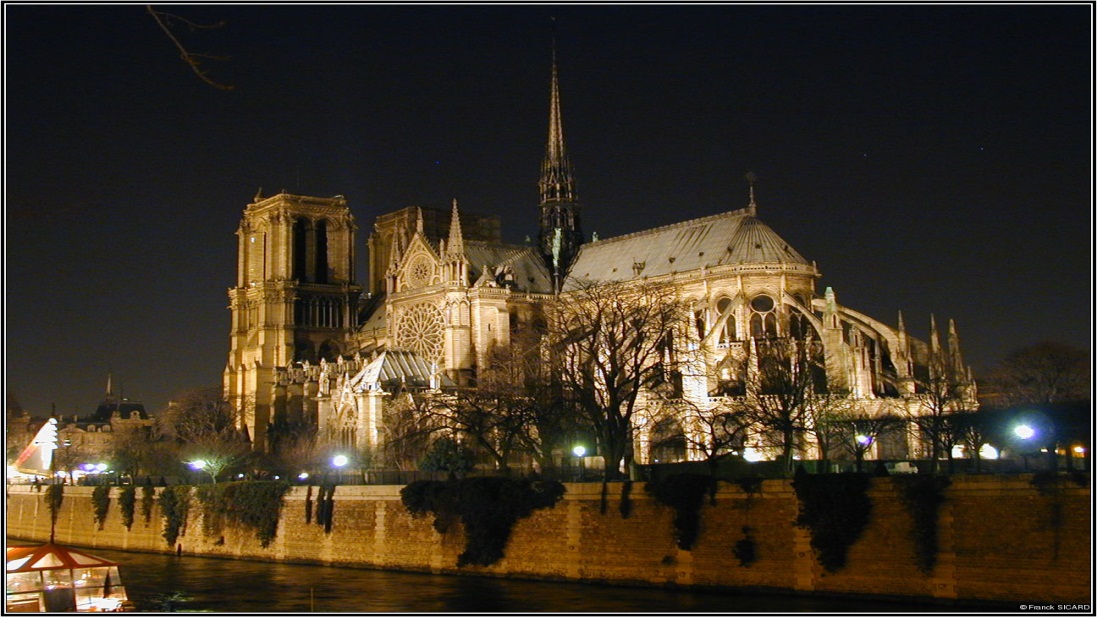 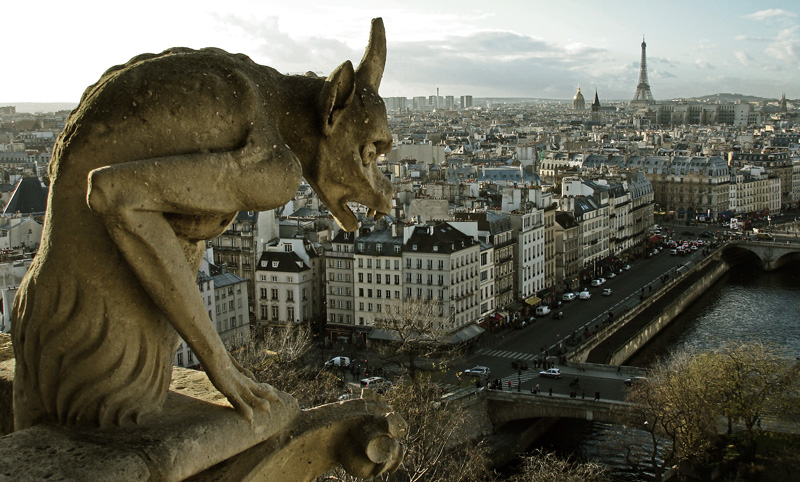 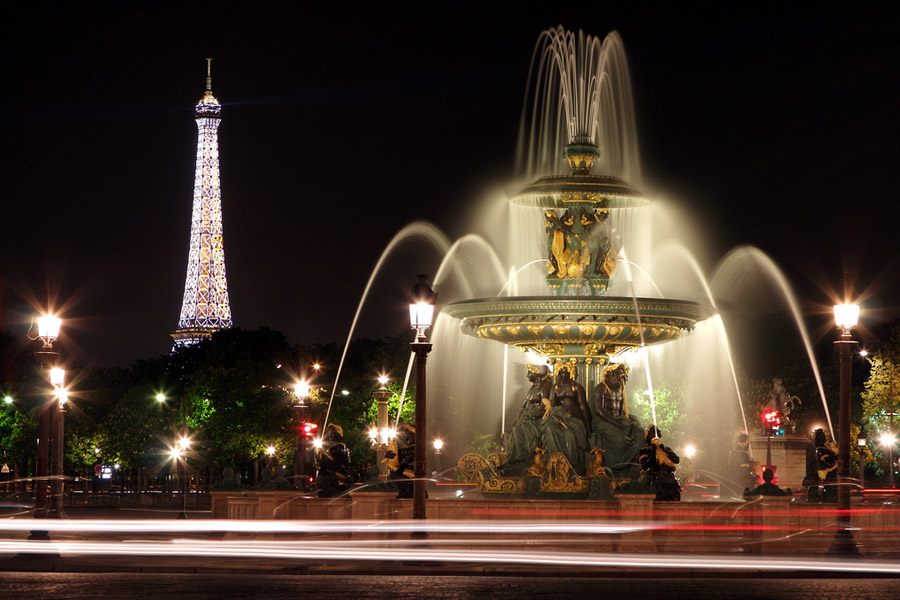 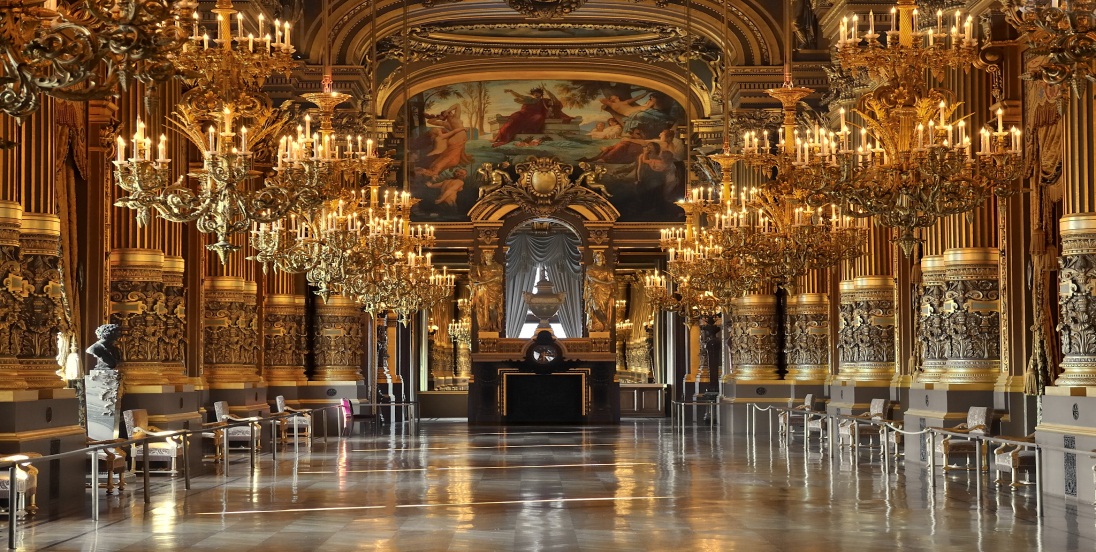 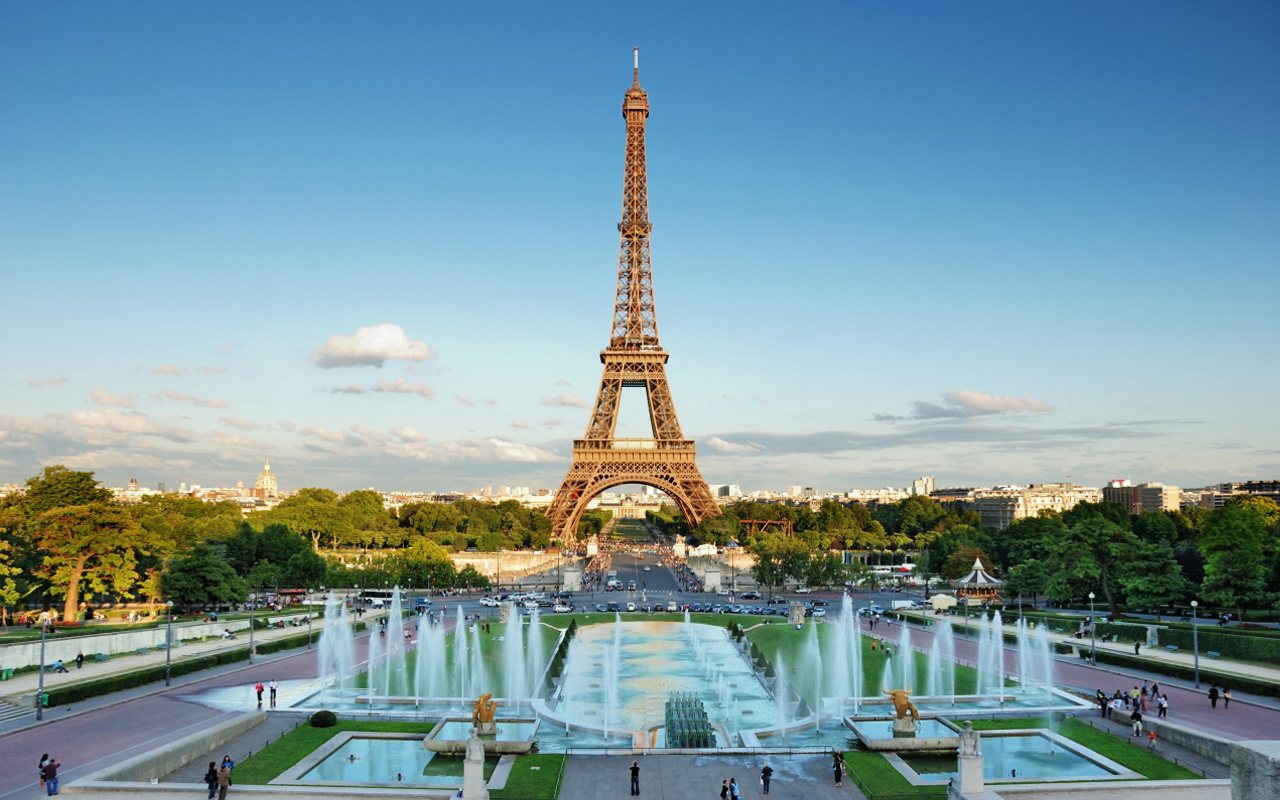 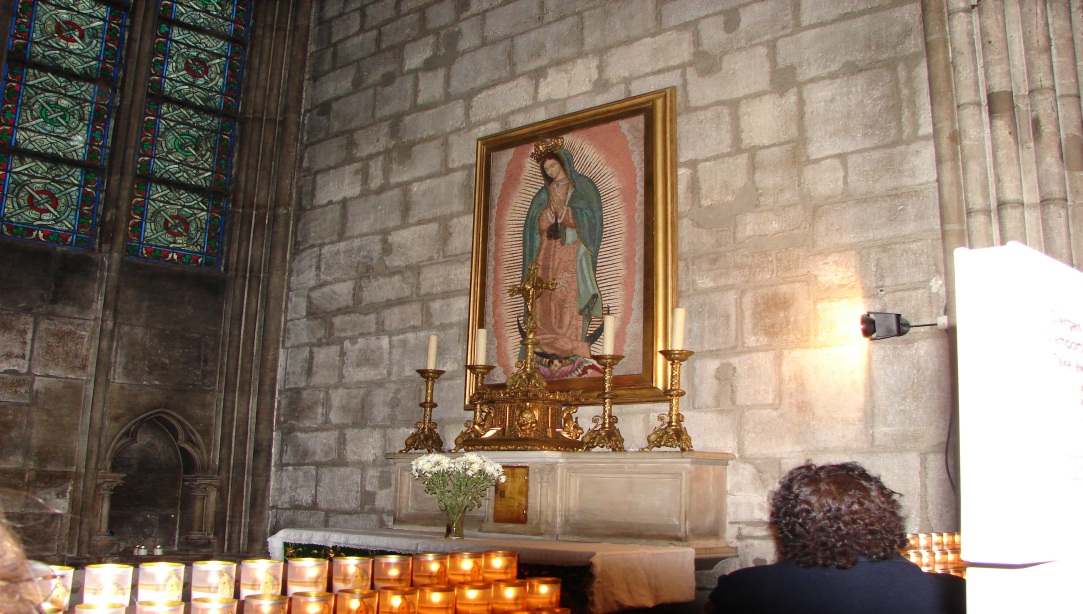 